MiCorps Volunteer Stream Cleanup Program 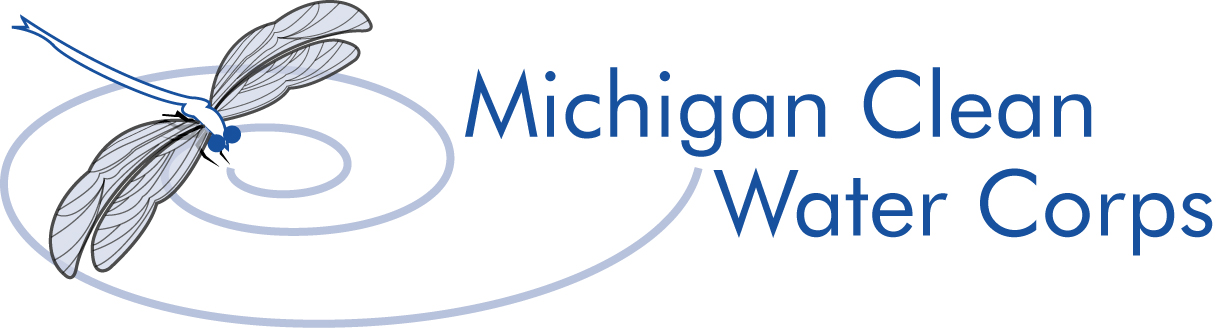 Project Fact SheetCleanup highlightsUse this page to insert pictures, with captions, of your volunteers and noteworthy activities!